MAXON WS-X300 – подавитель обратной акустической связи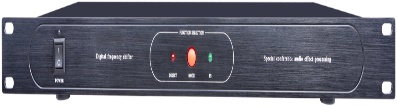 Устройство используется на пути прохождения сигнала в системе усиления живого звука для предотвращения или подавления звуковой обратной связи. Эффект когда звук из колонок попадает в микрофоны и повторно звучит через акустическую системуСтандартная конструкция корпуса, панель из алюминиевого сплава 1U, интегрированная ручка + подвесное ушко, может быть отделена от панели, подходит для установки в шкафу или на столе. Новый автоматический алгоритм, нет необходимости отлаживать, доступ к системе для автоматического подавления воющих точек, точный, надежный и простой в использовании. Переключатель плавно запускается без звука «удара» в акустической ситсеме. 24-битный высокопроизводительный процессор DSP обеспечивает обработку динамического диапазона сигнала. Встроенная функция ограничения давления позволяет входному сигналу поддерживать высокую точность вывода сигнала даже в больших динамических условиях.С автоматической обратной связью и кнопкой самоблокировки пользователь нажимает кнопку подавления обратной акустической связи, чтобы активировать автоматический поиск, отскок, и отключить эхо и посторонние шумы. Управление одной кнопкой, простое управление. Одноточечный режим автоматически выполняет поиск точек частоты обратной связи для обработки надреза. Имеет на борту 1 набор балансных входов и выходов XLR XLR, 1 набор небалансных входных и выходных разъемов типа RCA. Технические параметры: Входной канал и разъем: XLR, RCA Выходной канал и разъем: XLR, RCA Входное сопротивление: симметричное 40 кОм, несимметричное 20 кОм, выходное сопротивление: симметричное 66 Ом, несимметричное 33 Ом Коэффициент подавления синфазного сигнала:> 70 дБ (1 кГц) Входной диапазон: ≤ + 25 дБн. Частотная характеристика: 20 Гц-20 кГц (± 1 дБ) Отношение сигнал / шум:> 100 дБ Искажение: 0,0065%, 0 дБ 1 кГц. Частотная характеристика входного сигнала: 20 Гц-30 кГц ± 0,5 дБн Преобразователь: 24 бит, разрешение по частоте 64/128 передискретизации : 0,5 Гц Время поиска: 0,1-0,5 с. Коэффициент усиления передачи звука: 6-10 дБ. Системное усиление: 0 дБ. Процессор: 24 бит Источник питания процессора DSP: 110 В / 220 В 50/60 Гц. Размер продукта (Ш × В × Г) : 484 × 45 × 375 мм. Вес: 4,49 кг